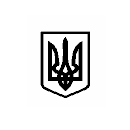 ДЕПАРТАМЕНТ ОСВІТИ  ТА ГУМАНІТАРНОЇ ПОЛІТИКИДОШКІЛЬНИЙ НАВЧАЛЬНИЙ ЗАКЛАД(ЯСЛА-САДОК)  № 87 „ДЕЛЬФІН”ЧЕРКАСЬКОЇ МІСЬКОЇ РАДИЗАТВЕРДЖУЮзавідувач дошкільного навчального закладу(ясла-садок) № 87 «Дельфін» ЧМР________________ Н.АРБАЧЕВСЬКА08 листопада 2021року План заходів, спрямованих на запобігання та протидію булінгу в дошкільному навчальному закладі (ясла-садок) №87  «Дельфін»     Вихователь-методист                                                           Я.Р. МихликЩо таке “булінг” та чому про нього треба знати всім батькам!Булінг – це відносно новий термін для пересічного громадянина, зміст якого кожен із нас не просто знає, а в більшості випадків стикався з цим явищем у дитинстві. Під терміном “булінг”, пояснюють працівники соціальних служб для сім’ї, молоді та дітей,  – це агресивна поведінка щодо окремої особи або групи, з метою приниження, домінування, фізичного чи психологічного самоствердження.Булінг може проявлятись у вигляді психологічного тиску (образи, приниження, погрози, ігнорування тощо) та фізичних знущань (удари, поштовхи, принизливий фізичний контакт, побиття та інше). Не рідко фізичний і психологічний тиск об’єднуються. Від булінгу страждають і агресори, і жертви. Всі вони переживають емоційні проблеми, не вміють будувати стосунки з людьми, мають проблеми психо-емоційного розвитку. Вони потребуватимуть підтримки дорослих, які б допомогли їм розвинути здорові відношення з людьми не лише у школі, але й протягом усього їх подальшого життя.Як зрозуміти, що дитина є жертвою булінгуДіти, які страждають від булінгу, можуть не хотіти йти до школи або ж можуть плакати, вигадувати хворобу у шкільні дні.Вони не беруть участь у спільній класній діяльності, соціальних заходах.Часто у дитини змінюється поведінка: вона усамітнюється, поводить себе незвичайно.Дитина починає губити гроші або речі, приходить додому у порваному одязі чи з поламаними речами. Коли ви її запитуєте, що трапилося – не можуть реалістичо пояснити.Може почати говорити про те, що кине школу, пропускає заходи, в яких приймають участь інші учні.Відсутність контакту з однолітками: немає друзів, зідзвонювань, не ведеться переписка у соцмережах, похід до школи і повернення звідти наодинці, немає у кого запитати домашнє завдання.Психосоматичні ознаки: часті хвороби, наприклад, ломота в тілі, болі в животі, вірусні інфекції.Обмальовані руки або специфічні малюнки на полях у зошиті.Бажання іти до школи іншою дорогою, аніж та, якою йдуть усі інші діти.Скільки дітей страждають від булінгуЗа статистикою, 80% українських дітей піддаються цькуванням, навіть не усвідомлюючи цього. В усіх соціальних системах завжди є лідер, середня група і так званий «вигнанець». У початковій школі діти ще не займаються жорстким булінгом, але вже можуть бути непривітними до інших. Щойно вчитель починає вибудовувати систему конкуренції та пріоритетів — діти починають один одного травити. А справжній булінг почнеться у середній школі — з 10-11 років — вік входження у підліткову кризу.Обов’язок шкільного психолога, вчителя — виявити лідера, схильного ініціювати цькування інших проводити, вести з ним дружні бесіди, виробляючи толерантність.Чому діти стають жертвами булінгуПсихологи визначають декілька основних причин:Занижена самооцінка. Навіть якщо дитина виявляє її через нарцисизм, надмірну відкритість, зверхність.Домашня атмосфера. Дуже часто жертвами булінгу стають діти, яких вдома принижують, знецінюють, ображають. Або є родини, де дитину звикли жаліти – нещасна, хвора, росте без батька…Школа і садок — каталізатор домашніх проблем. Тож, якщо дитина звикла отримати більше уваги до себе, поблажливість батьків, коли вона бідна й нещасна, то вона буде створювати навколо себе таку ж атмосферу і в школі.Атмосфера в класі. Бувають колективи, створені самостійно або руками вчителя, в яких є дитина-агресор. Вона свідомо шукає слабшого, використовує його як грушу для биття, вирівнюючи свій психологічний стан.Булінг в цифрахЗа дослідженнями UNISEF, 40% дітей ні з ким, зокрема і з батьками, не діляться своїми проблемами. Сором’язливі та спокійні діти стають жертвами булінгу вдвічі частіше за однолітків, які відкриті до спілкування. Більшість дітей ображають за те, що вони одягнуті не так, як інші, говорять або поводяться не так, як основна група.
44% дітей, якщо стають свідками булінгу, просто спостерігають, оскільки бояться за себе.Що робити батькамУ першу чергу заспокойтесь, і тільки після цього починайте розмову з дитиною. Дайте відчути, що ви поруч, готові підтримати та допомогти, вислухати та захистити.Запевніть дитину, що ви не звинувачуєте її у тому, що відбувається, і вона може говорити відверто. Пам’ятайте, що дитині може бути неприємно говорити на цю тему, вона вразлива у цей момент. Будьте терплячими та делікатними. Спробуйте з’ясувати все, що зможете, проте не повторюйте ті ж самі запитання по декілька разів, допитуючись.Запропонуйте подумати, які дії допоможуть дитині почуватися у більшій безпеці зараз (наприклад, бути певний час ближче до дорослих, не залишатися після уроків тощо). Спитайте, яка саме ваша допомога буде корисна дитині, вислухайте уважно. Можливо ви запропонуєте свій варіант. Це допоможе розробити спільну стратегію змін.Пам’ятайте, що ситуації фізичного насилля потребують негайного втручання з боку батьків та візит до школи.Спільно з дитиною шукайте нові способи реагування на ситуацію булінгу.Обговоріть, до кого по допомогу дитина може звертатися у школі: до шкільного психолога, вчителів, адміністрації, дорослих учнів, охорони, батьків інших дітей. Важливо усвідомити, чому саме дитина потрапила у ситуацію булінгу. Рекомендуємо з цим звернутися до дитячого психолога.Підтримайте свою дитину у налагодженні дружніх стосунків з однолітками.Поясніть дитині, що зміни будуть відбуватися поступово, проте весь цей час вона може розраховувати на вашу підтримку.Як допомогти дитині-агресоруДитині, яка булить інших, увага та допомога потрібна не менше, ніж тій, яка страждає від булінгу. Якщо ваша дитина – агресор, радимо: Відверто поговоріть з дитиною про те, що відбувається, з’ясуйте як вона ставиться до своїх дій і як реагують інші діти. Ви можете почути, що “всі так роблять”, або “він заслуговує на це”.Уважно вислухайте дитину і зосередьтеся на пошуку фактів, а не на своїх припущеннях. Не применшуйте серйозність ситуації такими кліше, як “хлопчики завжди будуть хлопчиками” або “глузування, бійки та інші форми агресивної поведінки — просто дитячі жарти і цілком природна частина дитинства”. Ретельно поясніть, які дії ви вважаєте переслідуванням інших. До них відносяться: цькування, образливі прізвиська, загрози фізичного насильства, залякування, висміювання, коментарі з сексуальним підтекстом, бойкот іншої дитини або підбурювання до ігнорування, плітки, публічні приниження, штовхання, плювки, псування особистих речей, принизливі висловлювання або жести.Діти, які булять, заперечують це так довго, як тільки можуть. Спокійно поясніть дитині, що її поведінка може завдати шкоди не тільки жертві, а й усім оточуючим. І щодалі це заходитиме, тим гірше булінг впливатиме на всіх учасників.Дайте зрозуміти дитині, що агресивна поведінка є дуже серйозною проблемою, і ви не будете терпіти це в майбутньому. Чітко і наполегливо, але без гніву, попросіть дитину зупинити насильство.Скажіть дитині, що їй потрібна допомога, а тому ви тимчасово триматимете зв’язок з учителями, щоб упевнитись — дитина намагається змінити ситуацію.Загрози і покарання не спрацюють. Можливо, на якийсь час це припинить булінг, та в перспективі це може тільки посилити агресію і невдоволення.Буде зайвим концентрувати увагу на відчуттях дитини, яку булять. Той, хто виявляє агресію, як правило відсторонюється від почуттів іншої людини.Агресивна поведінка та прояви насильства можуть вказувати на емоційні проблеми вашої дитини та розлади поведінки. Порадьтеся зі шкільним чи дитячим психологом.Чому важливо вчасно відреагуватиБулінг впливає на всіх, хто бере в ньому участь або спостерігає, та має деструктивні наслідки в майбутньому житті.Ті, хто піддаються булінгу:- втрачають відчуття емоційної та фізичної безпеки, довіри до місця, у якому мають перебувати щодня;- відчувають безпорадність і страх від постійної загрози. Булінг провокує тривожні та депресивні розлади, пригнічує імунітет, що підвищує вразливість до різних захворювань;- втрачають повагу до себе. Страхи та невпевненість руйнують здатність до формування та підтримки стосунків з однолітками, що призводить до відчуття самотності;- втрачають інтерес до різних форм активності та не можуть нормально навчатися. У деяких випадках можна простежити зв’язок між потерпанням від булінгу та розладами харчуванням (анорексії та булімії), емоційної сфери (депресіями та суїцидальною поведінкою).Ті, хто булять:- частіше за інших потрапляють у ситуації, де проявляється насилля та порушуються закони;- частіше беруть участь у бійках, причетні у вандалізмі, залучаються до ранніх статевих стосунків, мають досвід вживання алкоголю та наркотичних речовин.Ті, хто вимушені спостерігати:- часто страждають від відчуття безпорадності, етичного конфлікту: втрутитись у ситуацію булінгу чи ж залишитись осторонь;- потерпають від депресивних станів чи перезбудження, намагаються менше відвідувати школу.Навіть поодинокий випадок булінгу залишає глибокий емоційний слід, що робить проблему найпоширенішою причиною звернень до дитячого психолога.№ з/пЗаходиТермін виконанняВідповідальніІ. Нормативно – правове забезпечення попередження насильства та булінгуІ. Нормативно – правове забезпечення попередження насильства та булінгуІ. Нормативно – правове забезпечення попередження насильства та булінгуІ. Нормативно – правове забезпечення попередження насильства та булінгу1.Опрацювання  нормативно – правових документів, щодо попередження насильства та булінгуВересень 2021В.о.завідувача ДНЗ Арбачевська Н.М.2.Розміщення телефонів довіри на інформаційних стендах та веб – сайті ДНЗ для ознайомлення батьківської громадськостіВересень 2021В.о.завідувача ДНЗ Арбачевська Н.М.ІІ. Робота з вихованцями ДНЗ з питання запобігання  насильства та булінгуІІ. Робота з вихованцями ДНЗ з питання запобігання  насильства та булінгуІІ. Робота з вихованцями ДНЗ з питання запобігання  насильства та булінгуІІ. Робота з вихованцями ДНЗ з питання запобігання  насильства та булінгу1.Спостереження за психологічним мікрокліматом у дитячому колективіПротягом навчального рокуПрактичний психолог Артемчук Л.В.Вихователі груп2.Формування навичок дружніх стосунків серед вихованців ДНЗ, проведення бесід з дітьми щодо забезпечення попередження насильства та булінгу, обговорення проблемних ситуаційПротягом навчального рокуПрактичний психолог Артемчук Л.В.Вихователі груп3.Створення морально безпечного освітнього середовища в ЗДО вільного від насильства та булінгуПостійноПрактичний психолог Артемчук Л.В.Вихователі групІІІ. Робота з колективом з питання запобігання  насильства та булінгуІІІ. Робота з колективом з питання запобігання  насильства та булінгуІІІ. Робота з колективом з питання запобігання  насильства та булінгуІІІ. Робота з колективом з питання запобігання  насильства та булінгу1.Анкетування педагогів з питання обізнаності з поняттям булінгуЖовтень 2021Квітень 2022Вихователь-методист2.Проведення профілактичної роботи щодо запобіганню булінгу в ЗДОСистематичноВихователь-методист3.Висвітлення інформаційної обізнаності«Булінг - міф чи реальність»Лютий 2022Вихователь-методист4Організація роботи «Скриньки довіри» для батьків і педагогів, оновлення інформації веб-сайту з проблеми запобігання та протидію булінгуЖовтень 2021Вихователь-методист Практичний психолог Артемчук Л.В.Вихователі груп5Проведення діагностики стану професійного вигорання педагогівКвітень 2022Вихователь-методист Практичний психолог Артемчук Л.В.ІV. Робота з батьками з питання запобігання  насильства та булінгуІV. Робота з батьками з питання запобігання  насильства та булінгуІV. Робота з батьками з питання запобігання  насильства та булінгуІV. Робота з батьками з питання запобігання  насильства та булінгу1.Інформація для батьків: «Вчимося спілкуватися з дитиною»Січень 2022Практичний психолог Артемчук Л.В.Вихователі груп2.Консультація: «Як навчити дитину цивілізовано виражати гнів?» (профілактика булінгу)Лютий 2022Практичний психолог Артемчук Л.В.4 «Як вирішувати дитячі конфлікти?»Грудень 2021Практичний психолог Артемчук Л.В.Вихователі груп5.Розповсюдження інформації щодо профілактики булінгу: пам’ятки, листівки –  інформаційні повідомлення на стенді практичного психолога, Viber – групах, Veb – сайті ДНЗСистематичноВихователь-методист Практичний психолог Артемчук Л.В Вихователі